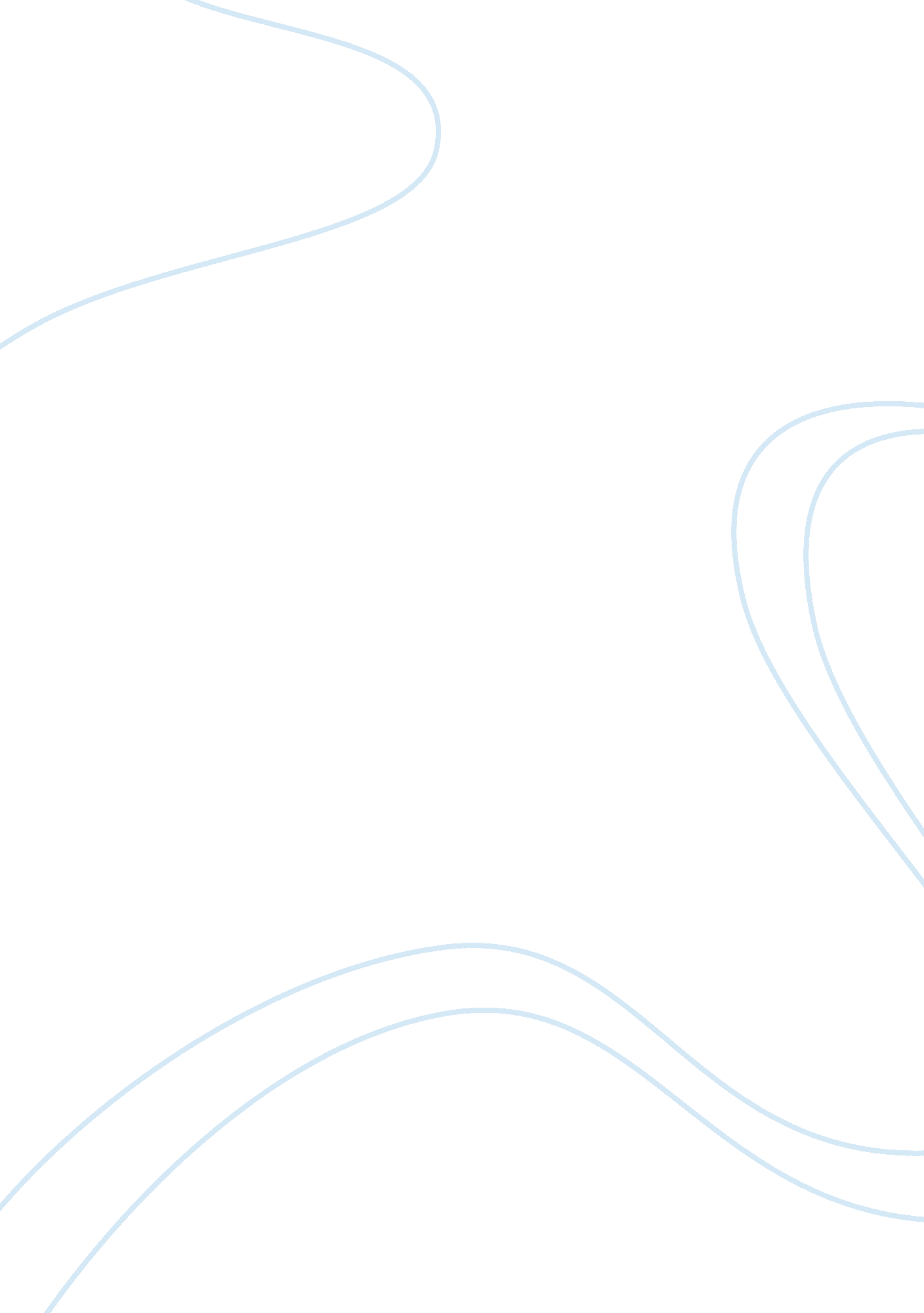 Bringing back the draft essay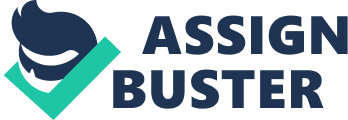 Gabe Ocot English 1301 Friday 9-1pm Kate Megear “ Bringing Back the Draft” The subject of drafting men into the army isn’t very complex, it is a mere answer of either you are or you aren’t for drafting. Author, Charles B. Rangel, in his article “ Bring Back the Draft,” he shares with us his view point of the draft. From the name of the title you already know that the author is for a draft. His article came from Casebook: The Draft and National Service. I will discuss in my essay Charles B. Rangel’s viewpoints and then cover my own personal view of his article. Rangel is a democrat, whose beliefs are bold and clear for bringing the draft back into the United States of America. I feel that bringing the draft back into the United States is not what the government should do. A draft only enlists the inexperienced civilian who does not know much about war, and this would only increase the death count in warfare combat. President Bush has declared a war against terrorism in Iraq. War requires our troops and soldiers to fight this war. Rangel voted against the Congressional resolution, which would give the president power to interpret the war, which Rangel believes would only lessen our chance of finding Osama bin Laden. Rangel who is a veteran from the Korean conflict believes that “ if we are going to send our children to war, the governing principle must be that of shared sacrifice. ” In the past history of America, Americans fought side by side in war. “ That’s why I will ask Congress next week to consider and support legislation I will introduce to resume the military draft. There will be sacrifices paid for war, but there will no longer be the typical stereotype of a soldier, “ A disproportionate number of the poor and members of minority groups make up the enlisted ranks of the military, while the most privileged Americans are underrepresented or absent. ” Charles B. Rangel also informs us that if the people who were for war in Iraq, knew that their children would have to serve in the war, that they would be more cautious in their decision, and has a “ greater willingness to work with the international community in dealing with Iraq. Renewing the draft will bring a more appreciation of the consequences of war. Rangel wants us to have the tradition of the citizen soldier back into the United States. “ there is no doubt that going to war against Iraq will severely strain military resources already burdened by a growing number of obligations,” such as our commitments in Europe and the Paciific, and Afghanistan, Bosnia, Kosovo, Philippines, Colombia and Yemen. Americans can expect the war in Iraq to “ drain our military resources even more stretching them to the limit. Congress hasn’t addressed whether our military is strong and large enough to meet the commitments, and for those who are for the war in Iraq should also support “ mandatory national service that asks something of us all. ” Bringing the military draft back into the United States will only result in more lives lost in war. Enlisting civilians without the psychological mind of a soldier is like have an inexperienced person go fight in the ring against a professional boxer or an amateur surgeon performing an open heart surgery. The outcome would not be pretty. Not only will enlisting the inexperienced increase the death count, but this is the United Stated of America, the land of the free. We the people should have our own choice if we want to serve in the military. A military draft would only force us to serve in the military, almost like a slave without any rights. What the military could do is grab the interest of people at a young age to serve in the military. For example, guest soldiers should come to elementary, middle and high schools and lecture kids about what it is like to be enlisted in the military, giving kids more awareness of the military. Doing so would increase the size of the military thus a draft wouldn’t be necessary. We know that in serving as a soldier, you are risking your life, the risk may be for an honorable cause such as defending your country but not everybody is prepared for losing their lives at a moments notice. My two grandfathers, though I barely know much of them and had to get the information from my mother, served in the Philippines military, specifically the Philippines Army. One of them were kidnapped and killed and the other one lived through the war, fighting side by side with the Americans against the Japanese. My grandfather who lived through the war had a personality of what you call your typical soldier: brave, strong, and fearless. His mind set may have been the explanation of his survival in the war. Drafting is against every American citizen rights and may also be in my opinion unconstitutional. More and more children will be left without a father or a mother due to a military draft. The military is for men and women who have what it takes to be in the military, risking their lives for their country, not for men and women who know nothing about war and most importantly does not have the psychological thinking of a soldier. 